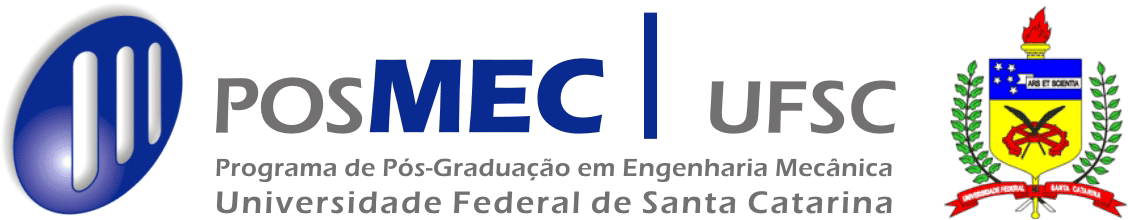 DIRECTED STUDY SUBJECT EVALUATION FORMEVALUATED ITENSFINAL EVALUATIONFlorianópolis, ____/____/____.Student: Proponent professor:Subject (code):Title:Date:Time:Location:Project ContentWorst1234Best5IntroductionDevelopmentConclusionBibliographical referencesRemarks:PresentationWorst1234Best5Sequentially logical presentationClear and concise presentationVerbal communicationPresentation materialDominance of the topicRemarks:GradeScore in numbers(Res. 95/2017)MandatoryResult(   ) AExcellent(   ) BGood(   ) CRegular(   ) EInsufficient(   ) IIncompleteExamining CommitteeSignaturesProf. Prof. 